Twoje 1,5% podatku dla dzieci BohaterówPIOTRUŚ bardzo lubi bawić się klockami lego. Zbudował lotniskowiec. „Żeby tata miał gdzie w tym niebie wylądować”. Tata Piotrusia był strażakiem, zginął na służbie. MATYLDA nie poznała swojego Taty. Wieczorami zamiast słuchać bajek, ogląda zdjęcia Taty. Był żołnierzem-saperem. Zginął zanim dziewczynka się urodziła.Kiedy ktoś pytał małego KUBĘ, gdzie jest jego Tata, to zaraz podpełzał do ściany 
i wskazywał na zdjęcie. Nigdy Taty nie poznał. Jego Tata, policjant, zginął na tydzień przed narodzinami Kuby.Piotrek, Matylda i Kuba, to jedni ze 146 dzieci strażaków, żołnierzy i policjantów, którymi obecnie opiekuje się Fundacja Dorastaj z Nami. Bardzo potrzebują naszej pomocy, aby żyć dalej. To zapewni im wsparcie psychologiczne po śmierci Taty, pomoc w nauce 
i opiekę naszych doradców edukacyjnych.Pomóż, by chciało im się żyć 
Przekaż 1,5% podatku dla dzieci Bohaterów
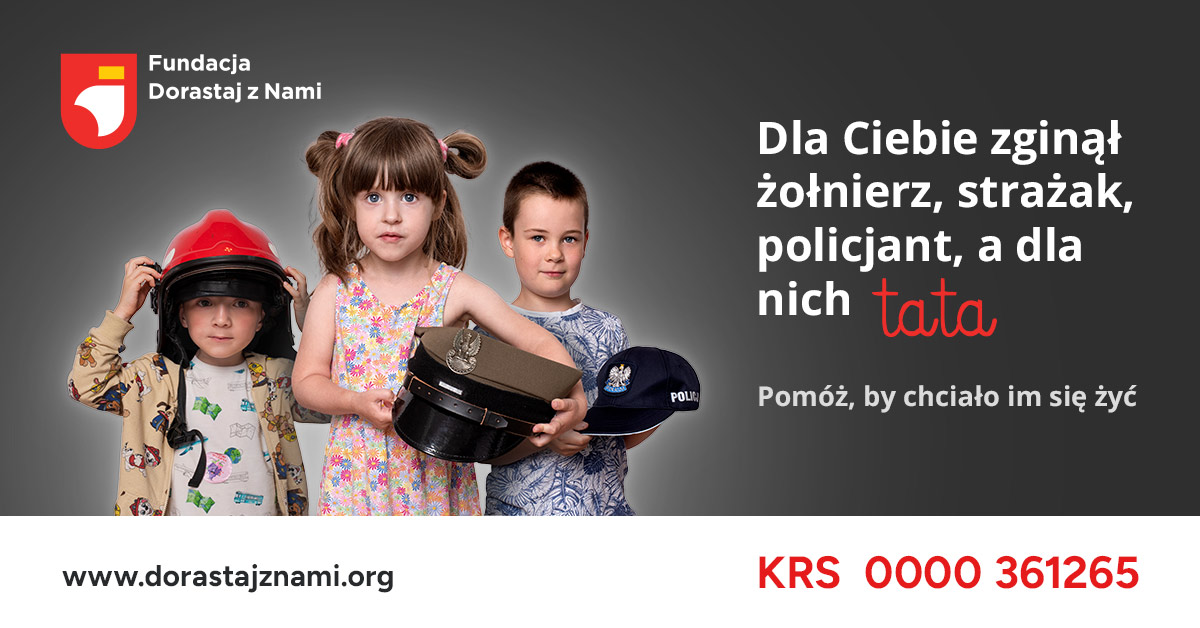 Nie zwrócimy dzieciom Taty, ale wiemy jak ukoić ich ból i wiemy jak pomóc im bezpiecznie dorastać. Twoje 1,5 % dla podopiecznych Fundacji Dorastaj z Nami sprawi, że dzieci dotknięte taką tragedią dostaną opiekę - pomoc psychologiczną, finansowanie nauki, ale także poczucie, że życie ich rodziców poświęcone innym, zostało docenione. Przekazanie 1,5% podatku jest bardzo łatwe. Wystarczy wpisać nasz nr KRS 0000361265 w swój PIT. Podlinkowanie baneru: https://dorastajznami.org/chce-pomoc/przekaz-procent-podatku Fundacja Dorastaj z Nami to jedyna organizacja pozarządowa w Polsce, która od ponad 14 lat inspiruje różne grupy społeczne i biznesowe, aby działały razem na rzecz pomocy dzieciom poległych i poszkodowanych na służbie strażaków, ratowników górskich, żołnierzy, policjantów oraz pracowników ochrony zdrowia walczących z covid-19. Głównym celem działania Fundacji jest długotrwałe wspieranie dzieci w okresie ich edukacji, do 25 roku życia. Dzięki działalności Fundacji, dzieci otrzymują regularną, szeroko rozumianą pomoc edukacyjną, psychologiczną, wsparcie finansowe oraz przygotowanie do wejścia na rynek pracy. Od chwili powołania, Fundacja Dorastaj z Nami objęła opieką 317 dzieci. Misją Fundacji jest także budowanie etosu służb publicznych. Jako organizator wystaw, kampanii społecznych i debat, Fundacja przybliża społeczeństwu pracę ludzi, którzy poświęcają swoje życie służbie innym. Więcej o Fundacji Dorastaj z Nami www.dorastajznami.org